3.1.Персональная ответственность за обеспечение пожарной безопасности ДОУ в соответствии с действующим законодательством возлагается на заведующего ДОУ.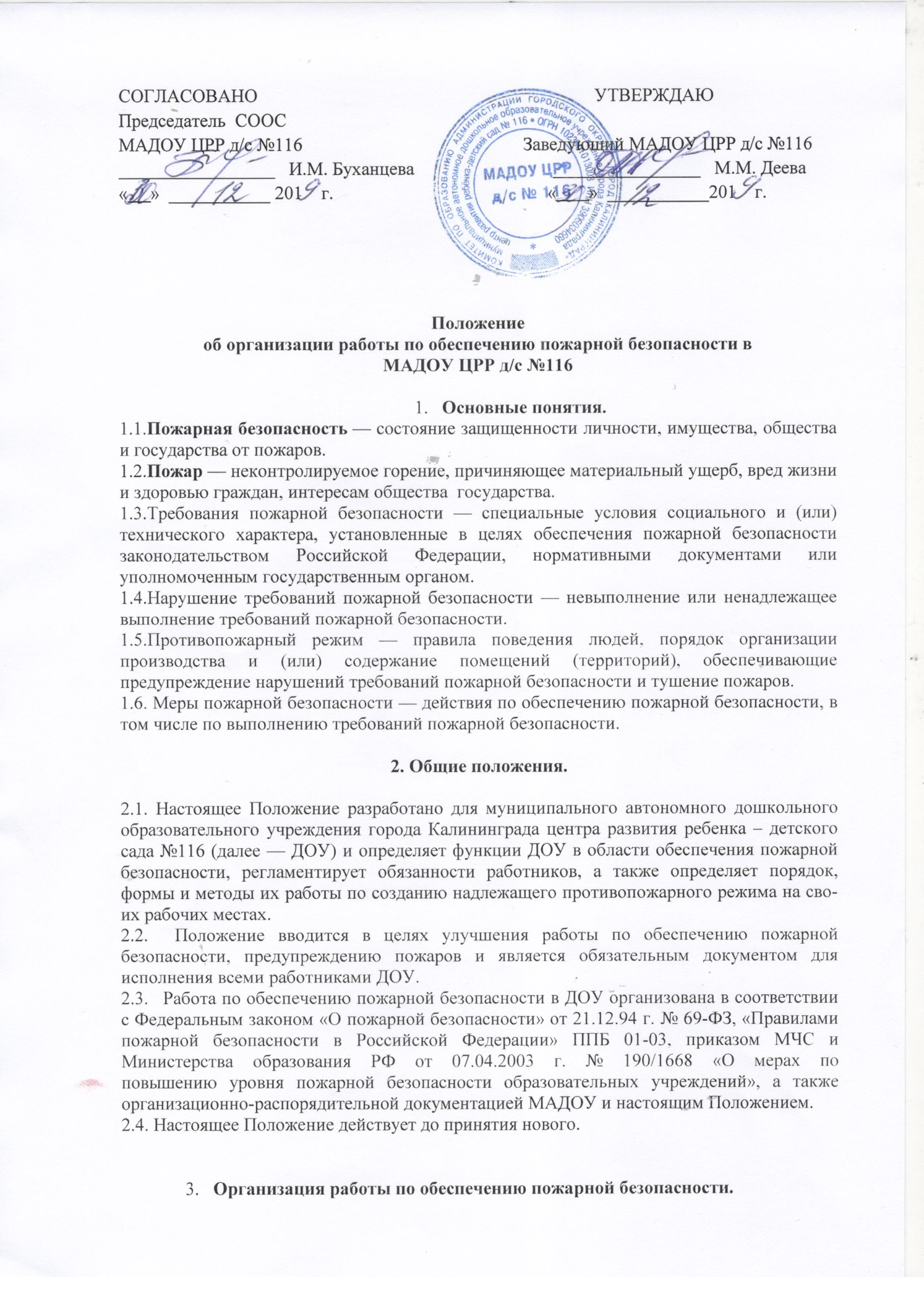 3.2.       Заведующий ДОУ обязан:- разрабатывать и осуществлять меры по обеспечению пожарной безопасности ДОУ;    -выполнять предписания, постановления и иные законные требования должностных лиц Государственной противопожарной службы;- обеспечить соблюдение требований пожарной безопасности на всех объектах ДОУ;- проводить противопожарную пропаганду, а также обучать работников мерам пожарной безопасности;- включать в соглашение по охране труда вопросы пожарной безопасности;- содержать в исправном состоянии системы и средства противопожарной защиты, включая первичные средства тушения пожаров, не допускать их использования не по назначению;- оказывать содействие пожарной охране при тушении пожаров, установлении причин и условий их возникновения, а также при выявлении лиц, виновных в нарушении требований пожарной безопасности и возникновении пожара;- обеспечить доступ должностным лицам Государственной противопожарной службы при осуществлении ими служебных обязанностей на территорию, в здания, сооружения и иные объекты ДОУ;- предоставлять по требованию должностных лиц Государственной противопожарной службы сведения и документы о состоянии пожарной безопасности в учреждении, а также о происшедших пожарах;- включить в функциональные обязанности работников вопросы пожарной безопасности, исходя из возложенных на них служебных задач;- незамедлительно сообщать в Государственную противопожарную службу о возникших пожарах, неисправностях имеющихся систем и средствах противопожарной защиты.3.3.Ответственность за организацию и проведение всей работы по обеспечению пожарной безопасности, за эксплуатацию и исправное техническое состояние электроустановок, всех систем и средств противопожарной защиты в ДОУ несет заместитель заведующего, назначенный ответственным за пожарную безопасность приказом заведующего ДОУ.3.4.На заместителя заведующего по безопасности возлагается:- осуществление контроля за соблюдением установленного противопожарного режима, выполнением инструкций, норм, правил, проведением мероприятий по обеспечению пожарной безопасности;- проведение анализа состояния пожарно-профилактической работы и разработка мер по ее улучшению;- проведение работы по обеспечению пожарной безопасности и мероприятий по предупреждению пожаров в ДОУ;- проведение совместных проверок состояния сетей противопожарного водоснабжения, установок пожарной сигнализации, систем оповещения о пожаре и управления эвакуацией;- проведение вводного, первичного, целевого и внепланового инструктажа;- обучение персонала действиям в случае пожара и эвакуации людей;- разработать инструкции по пожарной безопасности;- обеспечение выполнения предписаний, постановлений и других законных требований должностных лиц Государственной противопожарной службы;- разработка планов, приказов по обеспечению пожарной безопасности и осуществлению контроля за их исполнением;- выявление причин и обстоятельств нарушений требований пожарной безопасности, принятие мер по их предупреждению;- проведение регулярных проверок и содержание в исправном состоянии:а) электрооборудования;б) сетей противопожарного водоснабжения (пожарные гидранты, внутренние пожарные краны, рукава, стволы);в)  системы автоматической пожарной сигнализации и средств связи;г) систем противодымной защиты (двери в коридорах, проходах, лестничных клетках, тамбурах) и индивидуальных средств защиты органов дыхания;д) систем оповещения о пожаре и управления эвакуацией (звуковые сигналы, трансляция речевой информации, указатели световой и табличной индикации «Выход», громкоговорители, планы эвакуации, электрические фонари, двери эвакуационных выходов);е) первичных средств пожаротушения (огнетушители).3.5. Ответственный за пожарную безопасность ДОУ имеет право:- проверять состояние пожарной безопасности во всех помещениях и давать обязательные для исполнения предписания об устранении выявленных недостатков;- запрашивать и получать от работников материалы по пожарной безопасности, требовать письменных объяснений от лиц, допустивших нарушение норм, правил, инструкций по пожарной безопасности;- требовать от заведующего отстранение от работы лиц, не прошедших противопожарного инструктажа;- представлять заведующему ДОУ предложения о поощрении отдельных работников за активную работу по обеспечению пожарной безопасности и вносить предложения по привлечению к дисциплинарной ответственности в установленном порядке лиц, виновных в нарушении правил пожарной безопасности, инструкции и не выполняющих требования по устранению замечаний;- беспрепятственно осматривать в любое время суток групповые, служебные и бытовые помещения и объекты ДОУ;- представительствовать по поручению заведующего ДОУ в государственных и других общественных организациях при обсуждении вопросов пожарной безопасности.3.6.Ответственность за пожарную безопасность групповых помещений, кабинетов, складов несут работники, специально назначенные приказом заведующего ДОУ.3.7.Лица, ответственные за пожарную безопасность служебных и групповых помещений обязаны:- знать действующие правила, инструкции по пожарной безопасности, противопожарному режиму ДОУ, а также для отдельных пожароопасных помещений, операций, работ;- следить за состоянием подъездов, подступов к зданию;- следить за состоянием эвакуационных путей и выходов, не допускать их загромождений, установки каких-либо приспособлений, препятствующих нормальному закрытию противодымных и противопожарных дверей, наглухо закрытых основных и запасных выходов. Поддерживать на своих участках, в помещениях установленный противопожарный режим и контролировать его выполнение;- разъяснять воспитанникам и работникам меры пожарной безопасности, действующие в данном помещении, порядок действий в случае пожара, эвакуации, проводить инструктаж и обучение своих работников;- знать места расположения первичных средств пожаротушения, связи, сигнализации, следить за их исправностью и уметь ими пользоваться при пожаре;- не допускать проведения временных пожароопасных работ (электрогазосварка, резка металла и т.п.) в помещениях и на территории учреждения без специально оформленного наряда-допуска;- проводить ежедневно по окончании рабочего дня, перед закрытием тщательный осмотр закрепленных помещений. Следить за тем, чтобы по окончании работы производилась уборка рабочих мест и помещений, отключалась электросеть (за исключением дежурного освещения), источников электропитания автоматических
установок сигнализации;- постоянно следить за соблюдением воспитанниками и работниками мер пожарной безопасности, установленного противопожарного режима, а также за своевременным выполнением должностным лицом противопожарных мероприятий;- знать порядок действий при пожаре, эвакуации воспитанников и работников, имущества;- выполнять другие возложенные на них дополнительные обязанности.3.8. Работники ДОУ обязаны:- соблюдать требования пожарной безопасности и противопожарный режим ДОУ;-знать места расположения и уметь пользоваться огнетушителями, внутренними пожарными кранами;- при обнаружении пожара немедленно уведомлять пожарную охрану;- до прибытия пожарной охраны принимать посильные меры по спасению людей, имущества и тушению пожара;- оказывать содействие пожарной охране при тушении пожара;- немедленно докладывать своему непосредственному руководителю о нарушениях установленного противопожарного режима и правил пожарной безопасности.3.9.В случае отсутствия заведующего и ответственного за противопожарную безопасность в момент возникновения пожара возложить ответственность за организацию эвакуации воспитанников и работников на дежурного администратора.3.10. Действия дежурного администратора:- незамедлительно сообщить о пожаре по телефону «01»;- организовать эвакуацию детей и сотрудников в соответствии с Планом эвакуации;- принять меры к эвакуации документов и материальных ценностей;- до приезда пожарной охраны организовать тушение пожара имеющимися средствами;- организовать встречу пожарной охраны и сопровождение ее к месту пожара.